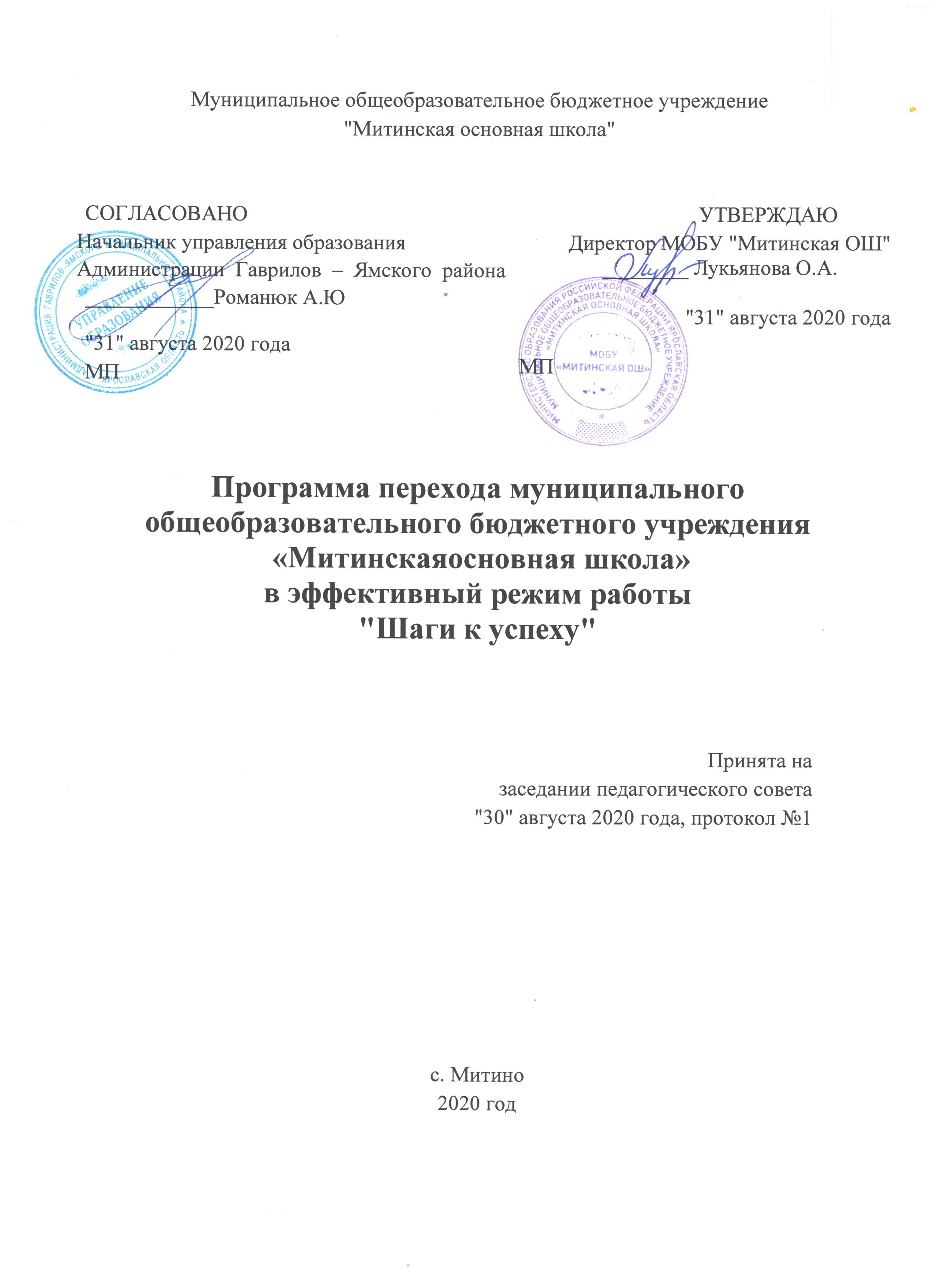 СОДЕРЖАНИЕПАСПОРТ ПРОГРАММЫОбоснование разработки ПрограммыНововведения в школах России, в том числе в нашей, коснулись содержания образования, организации учебно-воспитательного процесса, досуга и каникул с целью реализации ФГОС. Остался ресурс – модернизация управления жизнедеятельностью школы; повышение квалификации педагогического состава в области эффективности и деятельности. Целью разработки программы послужила необходимость повышения эффективности совместной деятельности членов педагогического коллектива. Мы считаем, что значительную роль играют традиции образовательного учреждения, настрой педагогов, их стимулирование со стороны администрации школы, материально-техническая оснащенность школы, контингент учащихся, участие родителей в деятельности школы и т.д.  Но требования, предъявляемые государством и социумом, требуют поиска новых ресурсов, корректировки целей и задач, разработки новых проектов, установления новых партнерских связей, а это означает, что востребована работа разнообразных педагогических команд.Командная работа имеет преимущества, связанные в основном с комплексной оценкой ситуации, возможностью выбора из множества решений, творческой рабочей атмосферой. Наряду с преимуществом в командной работе выделяются такие недостатки, как анонимность конечного результата, затратность по времени.Введение командной работы сопряжено с рисками недоведения работы до конца, возможным обострением отношений в коллективе, появлением некомандных игроков в ее составе. По нашему мнению, риски управляемы при применении процедуры их определения, анализа, планирования и последующего мониторинга.   Взвесив все преимущества, недостатки и оценив риски, администрация школы приняла решение о целесообразности введения такой формы работы.Команда дает большую свободу отношений, поэтому ее члены могут пробовать свои силы в разных «ролях», испытывать себя в осуществлении различных функций, проявлять свой творческий потенциал.Команда создается не только для решения конкретной проблемы, но и для длительного совместного сотрудничества.Для этого необходима реализация следующих положений:- создание управленческих команд, которые в тесном сотрудничестве будут добиваться максимального успеха в достижении целей;- определить критерии оптимальной организации работы команды;- оптимизация условий для успешной адаптации педагогов к новой форме работы в команде.    Аналитические данные итоговой аттестации выпускников МОБУ «Митинская ОШ» за три последних года показывают отсутствие положительной динамики результатов сдачи ОГЭ по математике и русскому языку, а также низкий средний балл выпускников ОУ по сравнению результатами школ района и области.Учебная мотивация возможна в условиях психолого-педагогического сопровождения обучающихся в период всего обучения в школе. Речь идёт о модели психолого-педагогического сопровождения школьников педагогическими работниками, родителями (законными представителями), специалистами муниципальных и региональных учреждений. Данная модель позволяет создать психолого-педагогические условия, ориентированные на выявление и развитие способностей, возможностей обучающихся.Психолого-педагогическое сопровождение предполагает:оказание помощи при трудностях в обучении, общении или психическом самочувствии;выявление обучающихся, имеющих личностные и познавательные трудности при подготовке и сдаче ОГЭ, возможно на протяжении всего обучения в школе; организация консультативной работы с педагогами при сопровождении каждого ребенка в процессе обучения;поиск, адаптацию необходимых методик;оказание методической и консультативной помощи педагога-психолога педагогам и родителям по вопросам подготовки обучающихся к ОГЭ; систематическое отслеживание уровня развития и обученности каждого ученика. Также, среди задач психолого-педагогического сопровождениями рассматриваем:создание психолого-педагогических условий для развития учебной мотивации, познавательной, творческой активности обучающихся и их успешного обучения;предупреждение возникновения проблем воспитания и социализации обучающихся;формирование самоорганизации и адекватной самооценки обучающихся;  развитие у обучающихся психотехнических навыков саморегуляции и управления стрессом.Решение задач психолого-педагогического сопровождения обучающихся требует повышение профессионального уровня и мобильности педагогов, разработки механизма взаимодействия педагогических работников, родителей, социальных партнёров как участников образовательного процесса, развитие материально-технической базы образовательного процесса. Решение данных задач обеспечит переход школы в эффективный режим работы.Аналитический разделМуниципальное общеобразовательное бюджетное учреждение «Митинская основная школа» осуществляет свою деятельность на основе Устава школы, Законов РФ «Об образовании» и нормативно-правовых документов Министерства образования РФ и управления  образования Администрации Гаврилов – Ямского муниципального района.Школа создает все необходимые  условия и механизмы для обеспечения возможностей получения качественного, доступного образования детям, проживающих на территории, закрепленной за МОБУ «Митинская ОШ». Школа работает в пятидневном режиме для обучающихся начальной школы  и в шестидневном режиме для обучающихся основной школы.Школа малокомплектная, количество детей колеблется от 20 до 30.  Во избежание закрытия школы возникла необходимость открытия на базе школы дошкольной группы (открыта с 01 сентября 2016 года). Данную группу посещают 10ребят дошкольного возраста.Педагогический коллектив сейчас составляет 8 человек. Средний возраст составляет – 52 лет. Уровень квалификации: 3 учителя имеют высшую квалификационную категорию,5 учителей соответствуют занимаемой должности .Уровень образования: из 8 педагогов 6 человек  имеют высшее педагогическое образование, 2 человека - среднее профессиональное педагогическое.Контингент родителей обучающихся  по социальному статусу – рабочие, служащие и безработные, по материальному положению – ниже среднего и малообеспеченные семьи. Социальный паспорт школы фиксирует особенности семей нашей образовательной организации: основная часть родителей не имеют высшего образования, характеризуются низким достатком и сложными материальными условиями жизни. На основании анализа социума прослеживается тенденция увеличения неполных семей – 27% и малоимущих семей – 95%. Профессиональный статус семей тоже достаточно низкий: высшее образование имеют – 7,3%, среднее специальное  – 9,7%, среднее образование – 41,5%, остальные родители (41,5%) не имеют законченного образования.  Анализируя занятость родителей,  видно, что работают оба родителя – 17%, работает один родитель – 14,6%, не работают оба родителя – 5%, не работает единственный родитель – 17% семей. Употребление алкогольных напитков  родителями,  нежелание заниматься воспитанием детей в полной мере приводит к слабой мотивации детей к обучению, повышает вероятность совершения правонарушений подростками с раннего детства. Количество детей, стоящих на разных видах учета растёт (внутришкольный контроль - повысился с 1 человека до 2, причина постановки на учет – нарушение дисциплины, систематическое невыполнение домашнего задания). Следовательно, в сложных современных условиях семье требуется систематическая и квалифицированная помощь со стороны школы, которая оказывается и в настоящее время. Только в процессе взаимодействия педагогов и родителей можно решать проблему развития личности ребёнка. Семья – часть общечеловеческого коллектива, важнейший институт социализации подрастающего поколения. Семья должна выступать не только как заказчик и потребитель, но и  как партнёр школы в вопросах воспитания и обучения детей.	Мы согласны с мнением, что одарён каждый ребёнок, но для подтверждения этого требуется создание и поддержка особой образовательной среды выявления интересов ребёнка, стимулирования его самореализации, формирования желания учиться, делать открытия, взаимодействовать с детьми и взрослыми. Одновременно с этим, следует отметить, что при всей сложности работы у школьного коллектива: - имеется работоспособная творческая группа педагогов, способная повести за собой остальных членов коллектива; -  благоприятный микроклимат в школьном коллективе: вновь прибывшие обучающиеся вливаются довольно быстро и, как правило, принимают правила и традиции коллектива; - имеются победители и призеры предметных и творческих конкурсов различного уровня  обучающихся. К сожалению, количество таковых детей в последние годы сокращается, снижаются уровень учебной мотивации в классных коллективах (особенно на средней ступени), и, что особенно беспокоит – снижаются общие показатели успеваемости (успешности и качества), а так же средние баллы  ОГЭ. Обеспечение доступности качественного образованияЧисленность обучающихся в школеИз таблицы видно, что контингент обучающихся стабилен, движение обучающихся происходит по объективным причинам и не вносит дестабилизацию в процессе развития школы.Образовательное пространство школы охватывает детей 6,5 – 7 летнего возраста до 18 лет. Основное общее образование структурировано на основе Российской федеральной программы образования:1 уровень  - 1-4 классыII уровень -  5-9 классыОбучение ведется по Федеральным государственным образовательным стандартам во всех классах.В рамках реализации программы предпрофильного обучения на II уровне образования разработаны и используются программы спецкурсов по выбору обучающихся, ориентирующих на знаниевое содержание будущей деятельности, на отработку основных учебных навыков, на подготовку к экзаменам по русскому языку и математике, предметов по выбору («Я и химия», «Я создаю проект», «ОГЭ. Подготовка к итоговой аттестации по русскому языку.") По результатам итоговой аттестации за курс основного образования имеем следующие показатели:Трудоустройство выпускников школы:Средняя успешность ОГЭУстройство выпускниковРезультаты внутришкольного контроляза уровнем успеваемости обучающихся школы(данные даны в разрезе анализа контрольных работ по математике и русскому языку в течение учебного года)Проблемно-ориентированный анализ, проведенный в школе, выявил ряд ключевых проблем, которые необходимо решать при переводе её в эффективное  состояние. 1. Внешние проблемы, не зависящие от школы, но влияющие на учебные достижения обучающихся:- отсутствие высшего образования у родителей;- отсутствие средне-специального образования у родителей и постоянного места работы;- большое количество неполных семей.Эти проблемы влияют на качество обучения детей, родители испытывают трудности в оказании помощи детям при подготовке домашнего задания.2.Внутренние  проблемы школы.2.1. Проблемы, связанные с затруднениями в достижении качественных результатов обучения:- наличие большого количества детей, имеющих низкую мотивацию к обучению.2.2. Проблемы, связанные с качеством преподавания.- недостаточное использование педагогами методических приёмов, способствующих повышению мотивации обучающихся и направленных на профессиональный выбор и планирование их жизненного пути;- недостаточное владение педагогами приемов целеполагания при написании и реализации образовательных программ по русскому языку и математике;- недостаточное владение педагогами приемами повышения эффективности профессиональной деятельности.2.3.Проблема привлечения родителей в образовательную деятельность школы- низкая заинтересованность родителей в учебных достижениях учащихся;- занятость родителей, нежелание некоторых родителей заниматься воспитанием своих детей, низкий уровень педагогической культуры родителей.2.4. Проблемы совершенствования воспитательно-развивающей системы школы.-  слабая степень включенности части учащихся в жизнедеятельность класса, школы, незаинтересованность обучающихся в участии в конкурсах, олимпиадах, соревнованиях;- недостаточное  использование  инновационных форм работы с родителями для повышения их общей и педагогической культуры, мотивации на высокие образовательные результаты школьников.SWOT-анализДеятельность МОБУ «Митинская ОШ» в свете реализации федерального государственного образовательного стандарта требует серьёзного анализа и преобразований. Это связано с целым комплексом управленческих, координационных, методических проблем. Выводы:Считаем, что основными приоритетами, над которыми должна работать школа в первую очередь, это: -повышение качества образования через предметные и метапредметные показатели;-поддержка профессионального  развития учителей;-актуализация партнерства с родителями.Целевой разделЦели и задачиЦель:Создание условий для перехода школы в эффективный режим работы с целью обеспечения равенства возможностей детей в получении качественного образования, независимо от социально-экономического контекста.Задачи:1. Разработать  и внедрить  в образовательном учреждении систему  управления качеством образования по русскому языку и математике.2. Повысить качество профессиональной компетенции педагогических кадров как необходимого условия обеспечения современного качества образования3. Обеспечить условия равенства всех учащихся в получении качественного образования.4. Разработать  и внедрить систему оценки эффективности управления качеством образования.Целевые показатели реализации программыКРИТЕРИИ И ПОКАЗАТЕЛИ ОЦЕНКИРЕЗУЛЬТАТИВНОСТИ И ЭФФЕКТИВНОСТИ ПРОГРАММЫ.Дорожная карта реализации ПрограммыI этап - подготовительный - 2020/2021 год.Содержание деятельности:Формирование комплекса инструментария для оценки состояния системы образования по блокам «процесс», «результат». Совокупность показателей обеспечивает возможность описания состояния системы образования, дает общую оценку результативности ее деятельности.разработка программы;обсуждение с коллективом и принятие к исполнению;проведение социометрических исследований;разработка форм сбора первичной информации;проведение оценочных процедур.сбор первичной информации.Методы деятельности:метод диалогового общенияанкетирование и тестирование участников образовательного процесса;сбор и анализ информации;иллюстративно-показательный (построение графиков, таблиц). Прогнозируемыерезультаты:наличие базы данных; наличие нормативной базы;наличие социального паспорта класса;наличие тестовых контрольно-измерительных материаловналичие результатов мониторинговых исследований;выявление проблем в учебно-воспитательном процессе в школе.этап - реализация программы- 2021/2022 учебный год.Содержание деятельности:выполнение плана реализации изменений в работе школы;апробация тестовых контрольно - измерительных материаловформирование нормативных, организационных, методических и критериальных основустановление потребностей и ожиданий заказчиков (потребителей)определение принципов и механизмов, направленных на постоянное улучшение функционирования системы управления качествомразработка политики и целей общеобразовательного учреждения в области качества.Методы деятельности:вербальные (индивидуальные и групповые):консультации, беседы, инструктаж, совещание при директоре, педагогический совет.исследовательский (изучение передового опыта педагогов);прогнозированный, эвристический, программированный, проблемно- поисковый, проектный;иллюстративно-показательный (построение графиков, таблиц, изучение уровня знаний обучающихся);технико-технологический (использование технических способов и устройств, ведение электронного журнала);курсы повышения квалификации;диагностические карты самообразования;творческие мастерские;обмен опытом;стимулирование учителей;диагностика успеваемости по предмету;портфолио учителя;анкетирование и опросы родительской общественности.Прогнозируемые результаты: реализация программы работы с низко мотивированными и слабоуспевающими обучающимися; повышение педагогического мастерства учителей; проведение на базе школы семинаров;  участие учителей в конкурсах районного, областного и федерального уровня; повышение организационной культуры; внедрение эффективных педагогических технологий; улучшение материально-технической базы  выявление пробелов знаний, умений, навыков обучающихся на каждом уровне образования; выявление фактического состояния овладения учителем теорией и практикой формирования системы качества знаний; личностный рост педагога; увеличение процента учебно-методических публикаций педагогами школы; участие в профессиональных конкурсах, семинарах, вебинарах, педагогических марафонах, конференциях; система методического сопровождение молодых специалистов и педагогов, нуждающихсяв совершенствовании педагогического мастерства; наличие системы подготовки обучающихся к государственной итоговой аттестации; повышение мотивация родителей в успешности своего ребенка; выявление интересов, потребностей родителей, уровня их педагогической грамотности;функционирование родительского лектория;увеличение числа родителей, пользующихся электронным журналом;введение в практику проведение Дня открытых дверей.этап - обобщающий - 2021/2022 учебный год.Содержание деятельности:Анализ состояния качества образования в образовательном учрежде
нии.анализ достигнутых результатов, определение перспектив и путей 
дальнейшего развития школы;мониторинг результатов выполнения тестовых контрольно- измерительных материалов;сравнительный и проблемный анализ состояния системы образования.анализ поступающей информации;управление мониторинговыми исследованиями;выработка предложений, направленных на улучшение учебно- воспитательного процесса;подготовка и проведение научно-практических конференций, педагогических советов, совещаний, семинаров, выставок и пр.;подготовка информационных материалов к размещению на сайте школы.Методы деятельности:сбор, сравнение, анализ, систематизация, обобщение результатов. Прогнозируемые результаты:повышение качества обученности;наличие положительной динамики учебных достижений обучающихся;уменьшение процента обучающихся, состоящих на внутришкольном учете;наличие системы повышения квалификации педагогов;диагностико-консультационный центр для родителей и обучающихся, специальная страница на школьном сайте;увеличение степени привлекательности школы для обучающихся и родителей, социальных партнеров.На каждом из этапов планируется достижение положительной динамики показателей, характеризующих ход реализации Проекта по годам, анализ влияния программных мероприятий на состояние системы образования в школе.Сроки реализации ПрограммыРесурсное обеспечение Программы. Структура управления Программой.Кадровое обеспечение программыФинансовое обеспечение программыПриложение №1Карта приоритетовПриложение №2Таблица соотношения целей и задачПриложение №3Детализированный план реализации по каждому из приоритетов     Приложение №4План мониторинга достижений целевых показателей        Приложение №5Основные риски программы1Паспорт Программы1 - 22Обоснование разработки Программы3 - 43Аналитический раздел Программы5 - 114Целевой раздел Программы11 - 175Дорожная карта Программы17 - 226Ресурсное обеспечение Программы. Структура управления Программой.22 - 26  7Приложения№1. Карта приоритетов27№2. Таблица соотношений целей и задач по выбранным приоритетам Программы28 - 32№3. Детализированный план реализации по каждому из приоритетов33 - 40№4. План мониторинга достижений целевых показателей40 - 42№5. Описание рисков42 - 43Наименование ПрограммыПрограмма перехода МОБУ «Митинская ОШ»  в эффективный режим работы "Шаги к успеху"Основание разработки – актуальность для школыМОБУ «Митинская ОШ» реализует Федеральные государственные образовательные стандарты в условиях социального риска, а именно:- удаленность образовательного учреждения от социокультурных центров более 20 км;- сложный контингент обучающихся (ежегодное уменьшение доли талантливых и одаренных обучающихся и увеличение доли обучающихся, имеющих ОВЗ);- в сельской местности ограничен доступ к Интернет-ресурсам, что препятствует организации полноценного дистанционного обучения (недостаточная скорость для стабильной связи);-низкий уровень образования и педагогической культуры родительской общественности (высшее образование не имеет ни один родитель, средне – специальное образование – у 50% родителей, оставшаяся часть родителей не имеют среднего образования; - ежегодное старение педагогического коллектива (коллектив в постоянном составе, нет молодых педагогов).Основные разработчики  Администрация школы,педагогический коллектив школыПриоритеты Программы-поддержка профессионального  развития учителей;-повышение качества образования;-актуализация партнерства с родителями.Ожидаемые конечные результаты реализации В ходе реализации программы требуется достичь: Повышение качества результатов обучения учащихся, освоение  обучающимися  ООП  с учетом их особых образовательных потребностей: - русский язык: было 3,5; план 3,8. - математика: было 3,5; план 3,7. Результаты Всероссийских проверочных работ: - по русскому языку: было 3,7; план 4,0. - математика: было 3,9; план 4,1. Результаты участия обучающихся школы в олимпиадах и конкурсах:Олимпиады:школьный этап - было 20%, план - 25%.муниципальный этап - было 1%, план - 3%.Всероссийские – было 10%, план – 20%Конкурсы:муниципальный - было 30%, план - 45%региональный - было 2%, план - 5%Всероссийский (онлайн) - было 0%, план - 3%.4.Результаты сохранности контингента школы: 100%Группа дополнительных показателей Доля обучающихся, повысивших степень школьной мотивации: было - 10%, план - 20%.Доля обучающихся, их родителей и педагогов, удовлетворенных качеством условий образования: было - 55%, план - 80 %.Доля обучающихся, занимающихся по дополнительным образовательным программам: было - 40 %, план - 80%.Доля педагогов школ, включенных в активные формы взаимодействия и саморазвития (профессиональные сообщества, конкурсное движение и др.) было - 12 %, план - 25%.Доля участников образовательных отношений, удовлетворенных материально-техническим обеспечением организации: было - 65 %, план - 90%.Доля родителей, активно помогающих школе в организации образовательного процесса:было – 20%, план - 50%.Сроки и этапы реализации Программы1 этап – организационно-подготовительный - сентябрь - декабрь 2020 г. 2 этап – практический – январь 2021 г. - июнь 2022 г. 3 этап – аналитический – сентябрь - ноябрь 2022г. Декабрь 2022 г. – подведение итогов, отчет о работе по программе Ответственные лица, контактыДиректор школы – Лукьянова О.А.Тел:89605413887, (48534)34127e-mail: mitino-school@rambler.ruЗам. директора – Мартьянова С.А.Тел:89109725012учебные года2016/20172017/20182018/20192019/2020количество классов8 класс - комплектов7  класс - комплектов5 класс - комплектов5 класс - комплектовI уровень8131411II уровень15131014общее количествообучающихся23262425                       сохранность контингента учащихся                       сохранность контингента учащихся                       сохранность контингента учащихся                       сохранность контингента учащихсяна начало учебного года23252425на конец учебного года24262423Зачислено в течение года1102Выбыли в течение учебного года0000учебный годпредметкол – во сдававшихкол – во сдавших% сдавших% успешности2016/2017математика3310033русский язык3310066биология3310033обществознание33100332017/2018математика6610033русский язык6610033химия22100100биология4410025обществознание44100252018/2019математика2210050русский язык2210050география2210050биология2210050Вид ОУ2016/20172017/20182018/20192019/2020Число выпускников3622ССУЗ241210 класс-11-трудоустроены11--Внутренняя среда школыВнутренняя среда школыСильные стороныСлабые стороны- Профессиональные возможности педагогического коллектива позволяют достичь более высоких результатов деятельности ОУ;- Достаточная материально-техническая база ОУ;- Организовано ведение портфолио учащихся, электронного журнала, базы АСИОУ, сайта школы;- 80 % педагогов прошли курсы повышения квалификации по ФГОС общего образования.- Низкая мотивация учащихся к обучению.- Сложность контингента школы, наличие детей из семей, находящихся в сложной жизненной ситуации.- низкая заинтересованность родителей в учебных достижениях учащихся;- занятость родителей, нежелание некоторых родителей заниматься воспитанием своих детей, низкий уровень педагоуровень педагогической культуры родителей.-Приоритет у большей части учащихся и родителей хорошей отметки как факта, а не определенного уровня качества знаний как личного результата учебного труда .- Падение заинтересованности в результатах и качестве образования при переходе в основную школу. -Сложность использования Интернет- ресурсов, особенно в режиме Онлайн, связанная с техническими проблемами. - Старение педагогических кадров (средний возраст 52 года).Внешняя средаВнешняя средаБлагоприятные возможностиРиски.Угрозы- Усиление работы с социальными партнёрами (КДЦ с. Митино, филиалом Центральной детской библиотеки с. Митино).-В результатах образовательного процесса заинтересованы органы местного самоуправления.- Имеется система дистанционных конкурсов и олимпиад в сети Интернет .-Функционирует система муниципальных, региональных и всероссийских (открытых) олимпиад, конкурсов, конференций различной направленности для всех категорий учащихся. - Высокий процент (до 60%) пассивности детей и родителей, приоритет материальных ценностей над духовными.- Не все родители и обучающиеся осознают значимость для них ГИА, хороших результатов обучения.- Отсутствие высшего и средне - специального образования у родителей и постоянного места работы.- В процессе командной работы есть риск недоведения работы до конца, возможность обострения отношений в коллективе, появление некомандных игроков в ее составе.- Большое количество неполных семей.-Удаленность территории села от культурных и научных центров и невысокий материальный достаток в семьях обучающихся.№Количественные/качественные целевые показатели, характеризующие достижение целей и решение задачЕдиница измеренияБазовое значение показателяПланируемое значение показателя по годам реализацииПланируемое значение показателя по годам реализацииПланируемое значение показателя по годам реализации№Количественные/качественные целевые показатели, характеризующие достижение целей и решение задачЕдиница измеренияБазовое значение показателя2020- 20212021 - 20222022 - 20231Численность обучающихсяЧел323030322Доля выпускников учреждения, не получившие аттестат об основном общем образованииПроцент00003Доля учителей в возрасте до 40 лет в общей численности учителей учрежденияПроцент211225254Соотношение результатов ОГЭ по русскому языку и математике-11115Средний балл ОГЭ по русскому языкуБалл34,5330366Средний балл ОГЭ по математикеБалл15,5140177Доля педагогических работников общеобразовательной организации, которым при прохождении аттестации присвоена первая или высшая категорияПроцент62, 55062, 5758Повышение доли выпускников, получивших аттестаты особого образцаПроцент0, 3300110Повышение доли выпускников успешно окончивших основную школуПроцент22, 3006711Доля участников ОГЭ успешно сдавших предметы по выборуПроцент10010010010012Доля педагогических работников, прошедших курсы повышения квалификацииПроцент10010010010013Доля участников/победителей, призёров школьного этапа Всероссийской олимпиады школьниковПроцент64/2360/2064/2468/2514Доля участников муниципального этапа Всероссийской олимпиады школьниковПроцент14,3101518КритерииКритерииПоказателиКачество образовательных достижений обучающихсяКачество образовательных достижений обучающихсяКачество образовательных достижений обучающихсяУровень обученностиУровень обученности100%Качество знаний обученияКачество знаний обучения40%Результаты  ОГЭРезультаты  ОГЭулучшение средних результатов на 3-5 б. Количество выпускников,продолживших образованиеКоличество выпускников,продолживших образование100%Результаты  ВПРРезультаты  ВПРулучшение средних результатов на 0,5 б. Качество      преподаванияКачество      преподаванияКачество      преподаванияОбразование  педагоговОбразование  педагоговУвеличение доли педагогов с высшим педагогическим образованием ( 1 педагог)Квалификация педагоговКвалификация педагоговУвеличение  за три года количества педагогов с первой и  высшей квалификационной категорией (3 человека)Знание предмета педагогамиЗнание предмета педагогамиУлучшение результатов тестирования учителейМетодика преподаванияМетодика преподаванияВладение современными методами и технологиями (формирующее оценивание, технология целеполагания)Качество управленияКачество управленияКачество управленияДоля участников олимпиад различного уровня (школьного и муниципального этапов олимпиады, Всероссийской олимпиады Олимпуса)Доля участников олимпиад различного уровня (школьного и муниципального этапов олимпиады, Всероссийской олимпиады Олимпуса)увеличение участников олимпиад по предметам русский язык и математика на 5-7% Количество сетевых педагогических сообществ и тьюторского сопровождения развития профессионально-педагогических компетентностей, в которых участвует ОО Количество сетевых педагогических сообществ и тьюторского сопровождения развития профессионально-педагогических компетентностей, в которых участвует ОО регулярность участия (посещение заседаний МО учителей русского языка и математики по плану работы муниципальных МО)Социальные условияСоциальные условияСоциальные условияДоля учащихся с девиантным поведением Доля учащихся с девиантным поведением уменьшение доли  учащихся, состоящих на различных видах учёта (внутришкольный учет, учет в ПДН)Отдалённость школы от других образовательных центров Отдалённость школы от других образовательных центров наличие у учащихся доступа к образовательным ресурсам (в том числе через интернет)Разработка и принятие на уровне муниципалитетов партнерских соглашений между учреждениями профессионального образования и школами Разработка и принятие на уровне муниципалитетов партнерских соглашений между учреждениями профессионального образования и школами Соглашения со школами - участниками ШНОРКачество условий образовательного процессаКачество условий образовательного процессаКачество условий образовательного процессаУкрепление материально-технической базы, комфортныеусловия в школеПоложительная динамика оснащения учебно-лабораторным  и мультимедийным оборудованием.Положительная динамика оснащения учебно-лабораторным  и мультимедийным оборудованием.Выполнение требований СанПиНа,пожарной безопасности.Положительный школьный климат,обеспечение горячим питаниемПровести самооценку степени комфорта и безопасности   (опрос), составить план по улучшению среды и ввести час инд. консультации по русскому языку и математике.Провести самооценку степени комфорта и безопасности   (опрос), составить план по улучшению среды и ввести час инд. консультации по русскому языку и математике.Организация образовательногопроцессаСоздание экрана успеха, День открытых дверей (для родителей), декады русского языка с участием в дне единого текста и декады математики.Создание экрана успеха, День открытых дверей (для родителей), декады русского языка с участием в дне единого текста и декады математики.СрокиОжидаемые результатыдо 01 сентября2020 года1. Сформирована рабочая группа проекта, обеспечено включение 100% педагогического коллектива в реализацию программы.2. Разработана  и утверждена программа перехода школы в эффективный режим работы.3. 100% родителей проинформированы о содержании программы перехода в эффективный режим работы.4. Разработан план общешкольных мероприятий, проектов, образовательных событий на 2020/2021учебный год.до 10 сентября 2021 года1. Разработана программа повышения качества образования по математике и русскому языку.2. Разработан план общешкольных мероприятий, проектов, образовательных событий на 2020/2021, 2021/2022 учебные годы.3. В школе функционируют КОУЧи, работу которых координирует администрация школы.4. 100% педагогов включены в КОУЧи, творческие и проблемные группы.6. 100% педагогов проводят открытые уроки, мастер-классы, внеклассные мероприятия и участвуют в анализе проведенных мероприятий на школьном уровне.7. 40% учителей имеют успешно функционирующие персональные сайты.8. 100% педагогов владеют приёмами формирующего оценивания.9. Увеличено число педагогов, участвующих в школьном конкурсе «Мой лучший урок» до 75% коллектива.10. 100% учителей имеют портфолио по результатом достижений в профессиональной деятельности.11. Выросло число призёров и победителей олимпиад и конкурсов, в том числе дистанционных ( до7-10 человек).12. Выросло число учеников, охваченных дополнительным образованием (с 20% до 50%).13. Уменьшено количество подростков, поставленных на разные виды учёта (до1- 2 человек в течение 3-х лет)14. Увеличена доля обучающихся, имеющих среднюю и высокую степень мотивации к обучению (по результатам обследования).15. Увеличено количества обучающихся, принимающих участие в школьном конкурсе «Ученик года» за 3 года до 10 человек.16. Повышено качество проведения мероприятий для родителей (по отзывам родителей, по количеству участия родителей в проводимых мероприятиях).17. 50% родителей принимают участие в общешкольных мероприятиях.18. 75% родителей посещают родительские собрания.19. Информационные стенды о жизни школы обновляются не реже 1 раза в месяц.20. Увеличено количество родителей и социальных партнёров, принимающих участие в Дне открытых дверей (на 10-15 %).№ п/пФИО сотрудникаДолжность, образованиеФункционал специалиста в программе1Лукьянова Ольга АлексеевнаДиректор,высшееРазработчик, руководитель программы, определяет структуру  управления программой, решает финансовые, кадровые хозяйственные, научные, методические и иные вопросы, обеспечивает контроль за всеми видами деятельности учреждения по выполнению программы, подведение итогов и оформление результатов программы, разрабатывает нормативную базу, готовит методические рекомендации по теме программы.2Мартьянова Светлана АлександровнаЗаместитель директора, высшее, учитель биологии, химииРазработчик:- системный анализ проблем и планирование деятельности, направленной на их разрешение;разработка и корректировка нормативно-правовых документов;организация и разработка механизма активного взаимодействия и сотрудничества участников образовательного процесса (учащихся, родителей, педагогических работников, социальных партнёров);организация повышения квалификации педагогических кадров, формирование компетенции психолого-педагогического сопровождения, профессионального самоопределения учащихся;развитие творческих инициатив, мобильности педагогических работников, обобщение и     распространение  передового   опыта;оказание информационно-методической помощи в планировании перспектив развития педагогических работников;организация взаимопосещения уроков, внеурочной деятельности с последующим самоанализом и анализом достигнутых результатов;анализ состояния преподавания по итогам промежуточного, итогового контроля;текущий контроль реализации перехода школы в эффективный режим работы.3Педагог - психологреализация психологической поддержки участников образовательного процесса (учащихся, педагогов, родителей);обучение навыкам самопознания, самораскрытия, самоанализа, использования своих психологических особенностей  и возможностей для успешного обучения, развития и профессионального самоопределения;организация консультативной работы с педагогами (психолого-педагогического консилиума), в рамках которой происходит разработка и планирование единой психолого-педагогической стратегии сопровождения каждого ребенка в процессе обучения;разработка индивидуальных целей для каждого учащегося;сопровождение учащихся по разработке индивидуального образовательного маршрута;организация коррекционно-развивающей работы: Развитие познавательной сферы учащихся: внимания, памяти, мышления, воображения и т.д.2) Снятие тревожности, формирование адекватной самооценки. 3) Развитие навыков  самоорганизации и самоконтроля. 4) Обучение способам релаксации и снятия эмоционального и физического напряжения. 5) Повышение сопротивляемости стрессу.6) Актуализация внутренних ресурсов.проведение семинаров-практикумов с элементами тренинга, для педагогических работников, родителей (законных представителей);проведение консультативной работы с учащимися, педагогами, родителями;участие в разработке модели психолого-педагогического сопровождения обучающихся;проведение опросов, диагностики с целью определения эффективности работы.4Учительобеспечение предметной готовности для участия в ВПР, выпускников к сдаче ГИА;проведение предметной диагностики с целью оценки уровня усвоения учащимися учебной программы;проведение индивидуальных и групповых  занятий с целью предупреждения неуспеваемости, развития способностей;проведение тренингов, способствующих совершенствованию у учащихся навыков работы с КИМ;повышение профессиональной квалификации и компетентности по вопросам психолого-педагогического сопровождения, профессионального самоопределения разных категорий учащихся: освоение новых образовательных технологий, активных методов обучения и др.;сопровождение учащихся по выстраиванию индивидуального образовательного маршрута;участие в создании копилки педагогических идей;разработка индивидуального плана профессионального роста педагога.Классный руководительинформирование и осуществление постоянной связи между субъектами  образовательного процесса;оказание психолого-педагогической поддержки учащихся;организация взаимодействия учащихся, педагогических работников, родительской общественности, социальных партнёров по выстраиванию учащимися образовательных маршрутов;проведение профориентационных мероприятий.Председатель родительского комитетаМетодическое сопрождение, связь с общественностью№ п/пНаправлениягодИсточник финансированияОбъём финансирования (тыс. руб)1Благоустройство территорииБюджетные средства102Поощрение учащихсяБюджетные средства103Приобретение учебников 20212022Областной бюджет4Оснащение кабинетов Бюджетные средства505Повышение квалификации педагоговОбластной бюджет306Пополнение фонда библиотеки педагогическими журналамиБюджетные средства50Приоритетподдержка профессионального  развития учителейактуализация партнерства с родителямиповышение качества образованияХарактеристика приоритетаподдержка профессионального  развития учителейактуализация партнерства с родителямиповышение качества образованияОбязательные +++Срочные++Желательные+Сильно связанные с другими приоритетамиВлияет на все приоритетыВлияет на третий приоритетВлияет на второй приоритетСлабо связанные с другими приоритетамиЦельКритерии успехаКритерии успехаДействия по достижению задачиПриоритет 1. Поддержка профессионального развития учителей русского языка и математикиПриоритет 1. Поддержка профессионального развития учителей русского языка и математикиПриоритет 1. Поддержка профессионального развития учителей русского языка и математикиПриоритет 1. Поддержка профессионального развития учителей русского языка и математикиЦель 1: Создание условий для повышения уровня профессиональной подготовки и развития базовых компетентностей педагогов школы.1.Повышение уровня эффективного профессионального взаимодействия.2. Выравнивание уровня компетентности педагогов, что обеспечивает равный доступ к качественному образованию.1.Повышение уровня эффективного профессионального взаимодействия.2. Выравнивание уровня компетентности педагогов, что обеспечивает равный доступ к качественному образованию.Функционирование профессионального сообщества педагогов, работа учителей в МО, овладение новыми формами и методами преподаванияЗадача 1.Вовлечение педагогических работников в инновационную деятельность и участие в конкурсах профессионального мастерства 1.В коллективе создана рабочая, способствующая развитию и творчеству  атмосфера  коллектив школы работает как команда единомышленников.2. Разработан план общешкольных мероприятий, проектов, образовательных событий.3.Увеличение доли педагогических работников, принимающих участие в распространении педагогического опыта.4.Увеличение числа публикаций, персональных сайтов учителей, количества открытых уроков и семинаров на базе школы.1.В коллективе создана рабочая, способствующая развитию и творчеству  атмосфера  коллектив школы работает как команда единомышленников.2. Разработан план общешкольных мероприятий, проектов, образовательных событий.3.Увеличение доли педагогических работников, принимающих участие в распространении педагогического опыта.4.Увеличение числа публикаций, персональных сайтов учителей, количества открытых уроков и семинаров на базе школы.1. Обеспечить проведение максимально возможного количества общешкольных мероприятий, проектов, образовательных событий, способствующих сплочению коллектива (детского, педагогического, родительского).2. Разработать и апробировать новые интеграционные формы урочной, внеурочной и внешкольной деятельности.3. Проводить занятия для учителей «Профессиональная компетентность учителя»с привлечением специалистов центра психолого-медико-социального сопровождения Гаврилов – Ямского района, диагностики и консультирования детей и подростков.Задача 2:Преодолеть синдром педагогического выгорания и педагогического одиночества  через расширение доступа к профессиональному капиталу друг друга.1. Увеличение числа педагогов – участников профессиональных конкурсов на муниципальном уровне (2 человека в год).2.Увеличение числа педагогов, участвующих в школьном конкурсе «Мой лучший урок» до 75% коллектива.3.Увеличение доли педагогических работников, принимающих участие в распространении педагогического опыта.4.Увеличение числа публикаций, персональных сайтов учителей, количества открытых уроков и семинаров на базе школы5.  Увеличение количества педагогов с 1 категорией на 4-8%1. Увеличение числа педагогов – участников профессиональных конкурсов на муниципальном уровне (2 человека в год).2.Увеличение числа педагогов, участвующих в школьном конкурсе «Мой лучший урок» до 75% коллектива.3.Увеличение доли педагогических работников, принимающих участие в распространении педагогического опыта.4.Увеличение числа публикаций, персональных сайтов учителей, количества открытых уроков и семинаров на базе школы5.  Увеличение количества педагогов с 1 категорией на 4-8%1. Проводить открытые уроки, мастер-классы  внеклассных мероприятий, методических дней, их конструктивный анализ.2. Организовать конкурс педагогического мастерства «Мой лучший урок» на школьном уровне.3. Проводить методические декады.  4. Проводить тренинги для учителей на  преодоления профессионального одиночества и выгорания с привлечением специалистов центра психолого-медико-социального сопровождения.Приоритет 2.Повышение качества образования по русскому языку и математикеПриоритет 2.Повышение качества образования по русскому языку и математикеПриоритет 2.Повышение качества образования по русскому языку и математикеПриоритет 2.Повышение качества образования по русскому языку и математикеЦель: Повышение результативности образовательной деятельности по русскому языку и математике.Цель: Повышение результативности образовательной деятельности по русскому языку и математике.1. Соответствие уровня образовательных результатов по русскому языку и математике уровню не ниже среднего по МР.2.Повышение качества знаний по русскому языку и математике до 40% по школе.3. Увеличение доли обучающихся, имеющих среднюю и высокую степень мотивации (по результатам обследования).4. Удовлетворение образовательных запросов, требований и ожиданий детей.Повышение мотивации к обучению у обучающихся и их родителейЗадача 1. Повысить качество преподавания образовательных предметов математика и русский язык в школе.Задача 1. Повысить качество преподавания образовательных предметов математика и русский язык в школе.1. Повышение среднего балла ГИА по русскому языку и математике  до уровня не ниже среднего балла по муниципальному району.2. Рост образовательных результатов на всех уровнях образования.3. Повышение качества образования до 40% по школе.4. Уменьшение количества обучающихся, переведенных условно (не более 1 человека в год).5. Рост числа призёров и победителей олимпиад и конкурсов, в том числе дистанционных (с 2 человек до 5-6 человек).6. Уменьшение количества подростков, поставленных на разные виды учёта (в течение 3-х лет).1. Разработать и апробировать программу по повышению качества образования:- анализ работы школы в контексте оценки качества образования;- изучение литературы и электронных ресурсов по теме;- формирование нормативной базы;- инвентаризация диагностического инструментария для мониторинга результатов программы.2. Проводить мониторинг качества образования, позволяющий  оперативно получать объективную информацию для принятия управленческих решений.3.Проведение педсовета «Школа на пути к эффективности».4. Ежемесячный анализ успеваемости учащихся по школе (создание «Экрана успеваемости»)5.Организация конкурсов  «Неделя пятерок», «Ученик года», «Сто «5»».Задача 2. Развивать и обновлять формы  индивидуальной работы с обучающимися.Задача 2. Развивать и обновлять формы  индивидуальной работы с обучающимися.1. Повышение среднего балла по основным предметам ГИА до уровня не ниже среднего балла по муниципальному району.2. Рост образовательных результатов на всех ступенях образования.3. Повышение качества образования до 40% по школе.4. Уменьшение количества обучающихся, переведенных условно (не более 1 человека в год).5.100% учителей используют портфолио, отражающее динамику достижения образовательных результатов.1. Изучить запрос в разноуровневом обучении: с ОВЗ, со слабой мотивацией, одарённые дети.2. Составить базу одарённых детей и детей, нуждающихся в педагогической поддержке.3.  Составить план совместной работы с центром психолого-медико-социального сопровождения Гаврилов – Ямского района диагностики и консультирования детей и подростков индивидуальной работы.Задача 3. Создать условия для повышения мотивации обучающихся  к обучению.Задача 3. Создать условия для повышения мотивации обучающихся  к обучению.1. Увеличение доли обучающихся, имеющих среднюю и высокую степень мотивации к обучению (по результатам обследования) по русскому языку и математике.2. Увеличение количества обучающихся, принимающих участие в школьном конкурсе «Ученик года» за 3 года до 10 человек.1.  Организовать конкурсы «Неделя пятерок», «Ученик года», «Сто «5» на школьном уровне.2. Разработать положение о поощрении детей, достигших результатов в творческой, образовательной, спортивной деятельности.3. Проводить диагностику уровня мотивации детей.Приоритет 3. Актуализация партнерства с родителями.Приоритет 3. Актуализация партнерства с родителями.Приоритет 3. Актуализация партнерства с родителями.Приоритет 3. Актуализация партнерства с родителями. Цель: Создание условий для благоприятного взаимодействия всех участников учебно-воспитательного процесса: педагогов, родителей, детей.  Цель: Создание условий для благоприятного взаимодействия всех участников учебно-воспитательного процесса: педагогов, родителей, детей. 1. Вовлеченность родителей, общественности в организациюобучения и воспитания детей.2. Позитивная динамика уменьшения количества обучающихся, состоящих на внутришкольном учёте, других формах учета.Усиление ответственности родителей и их роли в достижении результативности обучения, участие в жизни школы и управлением школой через управляющий советЗадача 1:Повышение уровня педагогической культуры родителей / законных представителей обучающихся Задача 1:Повышение уровня педагогической культуры родителей / законных представителей обучающихся 1. Смена приоритета отметки на качество образования.2.Увеличение доли родителей, принимающих участие в организации образовательного процесса.3.Увеличение степени удовлетворенности качеством образовательных услуг.1. Проводить мастер-классы по методикам проведения образовательных событий.2. Разработать и апробировать интерактивную программу семейного субботнего отдыха.3. Создать методическую копилку материалов по вопросам воспитания и социализации ребёнка.4.Обучающие занятия с родителями по использованию сайта школы, электронного дневника для поддержания обратной связи с ОУ. Задача 2. Способствовать развитию взаимодействия с родительской общественностью.Задача 2. Способствовать развитию взаимодействия с родительской общественностью.1. Родители, педагогический коллектив включены  в коллективное планирование деятельности образовательного учреждения.3. 60% родителей принимают участие в общешкольных мероприятиях.6. 75% родителей посещают родительские собрания.7. 20% родителей привлечены к профориентационной деятельности.1. Активизировать работу органов родительского самоуправления через родительский комитет школы, ежегодное проведение родительских конференций, внедрение инновационных форм таких, как родительские тренинги, ринги, вечера.3. Изучать удовлетворённость родителей качеством воспитательной работы школы.4. Проводить традиционные внеклассные мероприятия («Мама, папа, я – спортивная семья», «Мы за чаем не скучаем», «Семейные огоньки», турниры по волейболу, теннису, фотовыставки «История моей семьи»).5. Привлечение родителей для организации досуга детей (постановка Новогодних сказок, Праздник 8 Марта, 23 февраля, организация походов, экскурсий).ПриоритетВиды работПланируемый результатПланируемый результатСроки выполненияСроки выполненияОтветственныеОтветственныеПоддержка профессионального развития учителейЦель 1.Создание условий для повышения уровня профессиональной подготовки и развития базовых компетентностей педагогов школы.Цель 1.Создание условий для повышения уровня профессиональной подготовки и развития базовых компетентностей педагогов школы.Цель 1.Создание условий для повышения уровня профессиональной подготовки и развития базовых компетентностей педагогов школы.Цель 1.Создание условий для повышения уровня профессиональной подготовки и развития базовых компетентностей педагогов школы.Цель 1.Создание условий для повышения уровня профессиональной подготовки и развития базовых компетентностей педагогов школы.Цель 1.Создание условий для повышения уровня профессиональной подготовки и развития базовых компетентностей педагогов школы.Цель 1.Создание условий для повышения уровня профессиональной подготовки и развития базовых компетентностей педагогов школы.Поддержка профессионального развития учителейЗадача 1.Вовлечение педагогических работников в инновационную деятельность и участие в конкурсах профессионального мастерства Задача 1.Вовлечение педагогических работников в инновационную деятельность и участие в конкурсах профессионального мастерства Задача 1.Вовлечение педагогических работников в инновационную деятельность и участие в конкурсах профессионального мастерства Задача 1.Вовлечение педагогических работников в инновационную деятельность и участие в конкурсах профессионального мастерства Задача 1.Вовлечение педагогических работников в инновационную деятельность и участие в конкурсах профессионального мастерства Задача 1.Вовлечение педагогических работников в инновационную деятельность и участие в конкурсах профессионального мастерства Задача 1.Вовлечение педагогических работников в инновационную деятельность и участие в конкурсах профессионального мастерства Поддержка профессионального развития учителей1. Проведение в образовательном учреждении аналитических семинаров по выявлению причин низких результатов обучения.1. Проведение в образовательном учреждении аналитических семинаров по выявлению причин низких результатов обучения.Оперативная информацияОперативная информация1 раз в четверть1 раз в четвертьАдминистрацияПоддержка профессионального развития учителей2. Планирование и проведение серии внутришкольных семинаров по технологиям  педагогики, субъектно- ориентированному педагогическому процессу.2. Планирование и проведение серии внутришкольных семинаров по технологиям  педагогики, субъектно- ориентированному педагогическому процессу.1.Увеличена доля педагогов, владеющих технологиями  педагогики, субъектно-ориентированным обучением до 60%.2. Проведено 4 семинара внутри школы с привлечением специалистов центра психолого-медико-социального сопровождения Гаврилов – Ямского района1.Увеличена доля педагогов, владеющих технологиями  педагогики, субъектно-ориентированным обучением до 60%.2. Проведено 4 семинара внутри школы с привлечением специалистов центра психолого-медико-социального сопровождения Гаврилов – Ямского районаплан –до 10 сентября 2020годапроведение –1 раз в полугодиеплан –до 10 сентября 2020годапроведение –1 раз в полугодиеЗам. директора по УВР, психологи центраПоддержка профессионального развития учителей3.Мониторинг «Использование современных образовательных технологий в образовательном процессе» 3.Мониторинг «Использование современных образовательных технологий в образовательном процессе» Карта профессиональной компетентности педагога Карта профессиональной компетентности педагога 1 раз в полугодие 1 раз в полугодие АдминистрацияПоддержка профессионального развития учителей4.Методический семинар для учителей начальной и основной школы «Оценка достижений планируемых результатов в начальной школе в рамках преемственности» 4.Методический семинар для учителей начальной и основной школы «Оценка достижений планируемых результатов в начальной школе в рамках преемственности» Единые требования к оценке школы и ДОУ, на начальной и основной  обучения Единые требования к оценке школы и ДОУ, на начальной и основной  обучения Март 2021 годаМарт 2021 годаАдминистрация, учителя школыПоддержка профессионального развития учителей5.Мотивирование учителей школы на участие в инновационной работе и распространению педагогического опыта 5.Мотивирование учителей школы на участие в инновационной работе и распространению педагогического опыта Повышение компетентностей учителей.Аттестация на более высокие категории и подтверждение имеющихся.Повышение компетентностей учителей.Аттестация на более высокие категории и подтверждение имеющихся.В течение учебного  года В течение учебного  года Администрация, творческая группаПоддержка профессионального развития учителейЗадача 2:Преодолеть синдром педагогического выгорания и педагогического одиночества  через расширение доступа к профессиональному капиталу друг друга.Задача 2:Преодолеть синдром педагогического выгорания и педагогического одиночества  через расширение доступа к профессиональному капиталу друг друга.Задача 2:Преодолеть синдром педагогического выгорания и педагогического одиночества  через расширение доступа к профессиональному капиталу друг друга.Задача 2:Преодолеть синдром педагогического выгорания и педагогического одиночества  через расширение доступа к профессиональному капиталу друг друга.Задача 2:Преодолеть синдром педагогического выгорания и педагогического одиночества  через расширение доступа к профессиональному капиталу друг друга.Задача 2:Преодолеть синдром педагогического выгорания и педагогического одиночества  через расширение доступа к профессиональному капиталу друг друга.Задача 2:Преодолеть синдром педагогического выгорания и педагогического одиночества  через расширение доступа к профессиональному капиталу друг друга.Поддержка профессионального развития учителей1.Проводить открытые уроки, мастер-классы внеклассных мероприятий, методических дней, их конструктивный анализ.1.Проводить открытые уроки, мастер-классы внеклассных мероприятий, методических дней, их конструктивный анализ.Увеличение числа педагогов – участников профессиональных конкурсов на муниципальном уровне (2 человека в год).2. Увеличение числа педагогов, участвующих в школьном конкурсе «Мой лучший урок» до 75% коллектива.3.Увеличение доли педагогических работников, принимающих участие в распространении педагогического опыта.Увеличение числа педагогов – участников профессиональных конкурсов на муниципальном уровне (2 человека в год).2. Увеличение числа педагогов, участвующих в школьном конкурсе «Мой лучший урок» до 75% коллектива.3.Увеличение доли педагогических работников, принимающих участие в распространении педагогического опыта.Апрель каждого года Апрель каждого года Учителя - предметникиПоддержка профессионального развития учителей2. Организовать конкурс педагогического мастерства «Мой лучший урок» на школьном уровне.2. Организовать конкурс педагогического мастерства «Мой лучший урок» на школьном уровне.Увеличение числа педагогов – участников профессиональных конкурсов на муниципальном уровне (2 человека в год).2. Увеличение числа педагогов, участвующих в школьном конкурсе «Мой лучший урок» до 75% коллектива.3.Увеличение доли педагогических работников, принимающих участие в распространении педагогического опыта.Увеличение числа педагогов – участников профессиональных конкурсов на муниципальном уровне (2 человека в год).2. Увеличение числа педагогов, участвующих в школьном конкурсе «Мой лучший урок» до 75% коллектива.3.Увеличение доли педагогических работников, принимающих участие в распространении педагогического опыта.Зам. директора по УВРПоддержка профессионального развития учителей3.Проводить методические декады.3.Проводить методические декады.Увеличение числа педагогов – участников профессиональных конкурсов на муниципальном уровне (2 человека в год).2. Увеличение числа педагогов, участвующих в школьном конкурсе «Мой лучший урок» до 75% коллектива.3.Увеличение доли педагогических работников, принимающих участие в распространении педагогического опыта.Увеличение числа педагогов – участников профессиональных конкурсов на муниципальном уровне (2 человека в год).2. Увеличение числа педагогов, участвующих в школьном конкурсе «Мой лучший урок» до 75% коллектива.3.Увеличение доли педагогических работников, принимающих участие в распространении педагогического опыта.Ежегодно  март 2021 годаМарт 2022 годаЕжегодно  март 2021 годаМарт 2022 годаАдминистрацияПоддержка профессионального развития учителей4.Проводить тренинги для учителей на  преодоления профессионального одиночества и выгорания с привлечением специалистов центра психолого-медико-социального сопровождения4.Проводить тренинги для учителей на  преодоления профессионального одиночества и выгорания с привлечением специалистов центра психолого-медико-социального сопровожденияУвеличение числа педагогов – участников профессиональных конкурсов на муниципальном уровне (2 человека в год).2. Увеличение числа педагогов, участвующих в школьном конкурсе «Мой лучший урок» до 75% коллектива.3.Увеличение доли педагогических работников, принимающих участие в распространении педагогического опыта.Увеличение числа педагогов – участников профессиональных конкурсов на муниципальном уровне (2 человека в год).2. Увеличение числа педагогов, участвующих в школьном конкурсе «Мой лучший урок» до 75% коллектива.3.Увеличение доли педагогических работников, принимающих участие в распространении педагогического опыта.Психолог центраПовышение качества образованияЦель: Повышение результативности образовательной деятельностиЦель: Повышение результативности образовательной деятельностиЦель: Повышение результативности образовательной деятельностиЦель: Повышение результативности образовательной деятельностиЦель: Повышение результативности образовательной деятельностиЦель: Повышение результативности образовательной деятельностиЦель: Повышение результативности образовательной деятельностиЗадача 1. Повысить качество преподавания образовательных предметов в школеЗадача 1. Повысить качество преподавания образовательных предметов в школеЗадача 1. Повысить качество преподавания образовательных предметов в школеЗадача 1. Повысить качество преподавания образовательных предметов в школеЗадача 1. Повысить качество преподавания образовательных предметов в школеЗадача 1. Повысить качество преподавания образовательных предметов в школеЗадача 1. Повысить качество преподавания образовательных предметов в школе1.Разработать и апробировать программу по повышению качества образования:- анализ работы школы в контексте оценки качества образования;- изучение литературы и электронных ресурсов по теме;- формирование нормативной базы.1.Разработать и апробировать программу по повышению качества образования:- анализ работы школы в контексте оценки качества образования;- изучение литературы и электронных ресурсов по теме;- формирование нормативной базы.1. Увеличение доли педагогов, владеющих технологиями  педагогики, субъектно-ориентированным обучением.2. Повышение среднего балла по основным предметам ГИА до уровня не ниже среднего балла по муниципальному району.3. Рост образовательных результатов на всех ступенях образования.4. Повышение качества образования до 40% по школе.1. Увеличение доли педагогов, владеющих технологиями  педагогики, субъектно-ориентированным обучением.2. Повышение среднего балла по основным предметам ГИА до уровня не ниже среднего балла по муниципальному району.3. Рост образовательных результатов на всех ступенях образования.4. Повышение качества образования до 40% по школе.До   30 ноября 2020До   30 ноября 2020Администрация2.Проводить мониторинг качества образования, позволяющий  оперативно получать объективную информацию для принятия управленческих решений.2.Проводить мониторинг качества образования, позволяющий  оперативно получать объективную информацию для принятия управленческих решений.1. Увеличение доли педагогов, владеющих технологиями  педагогики, субъектно-ориентированным обучением.2. Повышение среднего балла по основным предметам ГИА до уровня не ниже среднего балла по муниципальному району.3. Рост образовательных результатов на всех ступенях образования.4. Повышение качества образования до 40% по школе.1. Увеличение доли педагогов, владеющих технологиями  педагогики, субъектно-ориентированным обучением.2. Повышение среднего балла по основным предметам ГИА до уровня не ниже среднего балла по муниципальному району.3. Рост образовательных результатов на всех ступенях образования.4. Повышение качества образования до 40% по школе.2 раза в годДо 01 январяДо 01 июля2 раза в годДо 01 январяДо 01 июляАдминистрация, учителя - предметники3.Анализ результатов общей и качественной успеваемости по итогам учебной четверти, полугодия, учебного года.3.Анализ результатов общей и качественной успеваемости по итогам учебной четверти, полугодия, учебного года.Оперативная информацияОперативная информацияРаз в четверть Раз в четверть Зам. директора по УВРЗадача 2. Развивать и обновлять формы  индивидуальной работы с обучающимисяЗадача 2. Развивать и обновлять формы  индивидуальной работы с обучающимисяЗадача 2. Развивать и обновлять формы  индивидуальной работы с обучающимисяЗадача 2. Развивать и обновлять формы  индивидуальной работы с обучающимисяЗадача 2. Развивать и обновлять формы  индивидуальной работы с обучающимисяЗадача 2. Развивать и обновлять формы  индивидуальной работы с обучающимисяЗадача 2. Развивать и обновлять формы  индивидуальной работы с обучающимися1.Изучить запрос в разноуровневом обучении: с ОВЗ, со слабой мотивацией, одарённые дети.1.Изучить запрос в разноуровневом обучении: с ОВЗ, со слабой мотивацией, одарённые дети.1. Повышение среднего балла по основным предметам ГИА до уровня не ниже среднего балла по муниципальному району.2. Рост образовательных результатов на всех ступенях образования.3. Повышение качества образования до 40% по школе.4. Уменьшение количества обучающихся, переведенных условно (не более 1 человека в год).5. Рост числа призёров и победителей олимпиад и конкурсов, в том числе дистанционных (с 2 человек до 5-6 человек).6. Уменьшение количества подростков, поставленных на разные виды учёта (в течение 3-х лет).1. Повышение среднего балла по основным предметам ГИА до уровня не ниже среднего балла по муниципальному району.2. Рост образовательных результатов на всех ступенях образования.3. Повышение качества образования до 40% по школе.4. Уменьшение количества обучающихся, переведенных условно (не более 1 человека в год).5. Рост числа призёров и победителей олимпиад и конкурсов, в том числе дистанционных (с 2 человек до 5-6 человек).6. Уменьшение количества подростков, поставленных на разные виды учёта (в течение 3-х лет).До 01 января 2021 годаДо 01 января 2021 годаЗам. директора по УВР2.Составить базу одарённых детей и детей, нуждающихся в педагогической поддержке2.Составить базу одарённых детей и детей, нуждающихся в педагогической поддержке1. Повышение среднего балла по основным предметам ГИА до уровня не ниже среднего балла по муниципальному району.2. Рост образовательных результатов на всех ступенях образования.3. Повышение качества образования до 40% по школе.4. Уменьшение количества обучающихся, переведенных условно (не более 1 человека в год).5. Рост числа призёров и победителей олимпиад и конкурсов, в том числе дистанционных (с 2 человек до 5-6 человек).6. Уменьшение количества подростков, поставленных на разные виды учёта (в течение 3-х лет).1. Повышение среднего балла по основным предметам ГИА до уровня не ниже среднего балла по муниципальному району.2. Рост образовательных результатов на всех ступенях образования.3. Повышение качества образования до 40% по школе.4. Уменьшение количества обучающихся, переведенных условно (не более 1 человека в год).5. Рост числа призёров и победителей олимпиад и конкурсов, в том числе дистанционных (с 2 человек до 5-6 человек).6. Уменьшение количества подростков, поставленных на разные виды учёта (в течение 3-х лет).До 01 января 2021 года, постоянно обновляетсяДо 01 января 2021 года, постоянно обновляетсяКл.руководители3. Организовать внутришкольное обучение по формам индивидуальной работы с обучающимися.3. Организовать внутришкольное обучение по формам индивидуальной работы с обучающимися.1. Повышение среднего балла по основным предметам ГИА до уровня не ниже среднего балла по муниципальному району.2. Рост образовательных результатов на всех ступенях образования.3. Повышение качества образования до 40% по школе.4. Уменьшение количества обучающихся, переведенных условно (не более 1 человека в год).5. Рост числа призёров и победителей олимпиад и конкурсов, в том числе дистанционных (с 2 человек до 5-6 человек).6. Уменьшение количества подростков, поставленных на разные виды учёта (в течение 3-х лет).1. Повышение среднего балла по основным предметам ГИА до уровня не ниже среднего балла по муниципальному району.2. Рост образовательных результатов на всех ступенях образования.3. Повышение качества образования до 40% по школе.4. Уменьшение количества обучающихся, переведенных условно (не более 1 человека в год).5. Рост числа призёров и победителей олимпиад и конкурсов, в том числе дистанционных (с 2 человек до 5-6 человек).6. Уменьшение количества подростков, поставленных на разные виды учёта (в течение 3-х лет).До 01 июля 2021 года, ежегодно До 01 июля 2021 года, ежегодно Учителя - предметники4.Составить план совместной работы с центром психолого-медико-социального сопровождения Гаврилов – Ямского района диагностики и консультирования детей и подростков индивидуальной работы.4.Составить план совместной работы с центром психолого-медико-социального сопровождения Гаврилов – Ямского района диагностики и консультирования детей и подростков индивидуальной работы.1. Повышение среднего балла по основным предметам ГИА до уровня не ниже среднего балла по муниципальному району.2. Рост образовательных результатов на всех ступенях образования.3. Повышение качества образования до 40% по школе.4. Уменьшение количества обучающихся, переведенных условно (не более 1 человека в год).5. Рост числа призёров и победителей олимпиад и конкурсов, в том числе дистанционных (с 2 человек до 5-6 человек).6. Уменьшение количества подростков, поставленных на разные виды учёта (в течение 3-х лет).1. Повышение среднего балла по основным предметам ГИА до уровня не ниже среднего балла по муниципальному району.2. Рост образовательных результатов на всех ступенях образования.3. Повышение качества образования до 40% по школе.4. Уменьшение количества обучающихся, переведенных условно (не более 1 человека в год).5. Рост числа призёров и победителей олимпиад и конкурсов, в том числе дистанционных (с 2 человек до 5-6 человек).6. Уменьшение количества подростков, поставленных на разные виды учёта (в течение 3-х лет).До 01 января 2021 годаДо 01 января 2021 годаАдминистрацияЗадача 3. Создать условия для повышения мотивации обучающихся  к обучению.Задача 3. Создать условия для повышения мотивации обучающихся  к обучению.Задача 3. Создать условия для повышения мотивации обучающихся  к обучению.Задача 3. Создать условия для повышения мотивации обучающихся  к обучению.Задача 3. Создать условия для повышения мотивации обучающихся  к обучению.Задача 3. Создать условия для повышения мотивации обучающихся  к обучению.Задача 3. Создать условия для повышения мотивации обучающихся  к обучению.1.Проводить диагностику уровня мотивации детей.1.Проводить диагностику уровня мотивации детей.1.Увеличение доли обучающихся, имеющих среднюю и высокую степень мотивации к обучению (по результатам обследования).2. Увеличение количества обучающихся, принимающих участие в школьном конкурсах «Ученик года», «Неделя пятерок», «Сто «5» за 3 года до 7 - 10 человек.3. Увеличение количества обучающихся, показывающие высокие результаты в спорте.1.Увеличение доли обучающихся, имеющих среднюю и высокую степень мотивации к обучению (по результатам обследования).2. Увеличение количества обучающихся, принимающих участие в школьном конкурсах «Ученик года», «Неделя пятерок», «Сто «5» за 3 года до 7 - 10 человек.3. Увеличение количества обучающихся, показывающие высокие результаты в спорте.2 раза в год До 20 сентября До 20 января2 раза в год До 20 сентября До 20 январяУчителя - предметникиРазработать положение о поощрении одарённых детей.Разработать положение о поощрении одарённых детей.1.Увеличение доли обучающихся, имеющих среднюю и высокую степень мотивации к обучению (по результатам обследования).2. Увеличение количества обучающихся, принимающих участие в школьном конкурсах «Ученик года», «Неделя пятерок», «Сто «5» за 3 года до 7 - 10 человек.3. Увеличение количества обучающихся, показывающие высокие результаты в спорте.1.Увеличение доли обучающихся, имеющих среднюю и высокую степень мотивации к обучению (по результатам обследования).2. Увеличение количества обучающихся, принимающих участие в школьном конкурсах «Ученик года», «Неделя пятерок», «Сто «5» за 3 года до 7 - 10 человек.3. Увеличение количества обучающихся, показывающие высокие результаты в спорте.Сентябрь Сентябрь Зам. директора по УВРОрганизовать конкурс «Неделя пятерок»Организовать конкурс «Неделя пятерок»1.Увеличение доли обучающихся, имеющих среднюю и высокую степень мотивации к обучению (по результатам обследования).2. Увеличение количества обучающихся, принимающих участие в школьном конкурсах «Ученик года», «Неделя пятерок», «Сто «5» за 3 года до 7 - 10 человек.3. Увеличение количества обучающихся, показывающие высокие результаты в спорте.1.Увеличение доли обучающихся, имеющих среднюю и высокую степень мотивации к обучению (по результатам обследования).2. Увеличение количества обучающихся, принимающих участие в школьном конкурсах «Ученик года», «Неделя пятерок», «Сто «5» за 3 года до 7 - 10 человек.3. Увеличение количества обучающихся, показывающие высокие результаты в спорте.1 раз в четверть1 раз в четвертьЗам. директора по УВРОрганизовать конкурс «Сто «5»Организовать конкурс «Сто «5»1.Увеличение доли обучающихся, имеющих среднюю и высокую степень мотивации к обучению (по результатам обследования).2. Увеличение количества обучающихся, принимающих участие в школьном конкурсах «Ученик года», «Неделя пятерок», «Сто «5» за 3 года до 7 - 10 человек.3. Увеличение количества обучающихся, показывающие высокие результаты в спорте.1.Увеличение доли обучающихся, имеющих среднюю и высокую степень мотивации к обучению (по результатам обследования).2. Увеличение количества обучающихся, принимающих участие в школьном конкурсах «Ученик года», «Неделя пятерок», «Сто «5» за 3 года до 7 - 10 человек.3. Увеличение количества обучающихся, показывающие высокие результаты в спорте.текущийтекущийЗам. директора по УВРОрганизовать конкурс «Ученик года» на школьном уровне.Организовать конкурс «Ученик года» на школьном уровне.1.Увеличение доли обучающихся, имеющих среднюю и высокую степень мотивации к обучению (по результатам обследования).2. Увеличение количества обучающихся, принимающих участие в школьном конкурсах «Ученик года», «Неделя пятерок», «Сто «5» за 3 года до 7 - 10 человек.3. Увеличение количества обучающихся, показывающие высокие результаты в спорте.1.Увеличение доли обучающихся, имеющих среднюю и высокую степень мотивации к обучению (по результатам обследования).2. Увеличение количества обучающихся, принимающих участие в школьном конкурсах «Ученик года», «Неделя пятерок», «Сто «5» за 3 года до 7 - 10 человек.3. Увеличение количества обучающихся, показывающие высокие результаты в спорте.1 раз  в годапрель учебного года1 раз  в годапрель учебного годаЗам. директора по УВРАктуализация партнерства с родителямиЦель: Создание условий для благоприятного взаимодействия всех участников учебно-воспитательного процесса: педагогов, родителей, детейЦель: Создание условий для благоприятного взаимодействия всех участников учебно-воспитательного процесса: педагогов, родителей, детейЦель: Создание условий для благоприятного взаимодействия всех участников учебно-воспитательного процесса: педагогов, родителей, детейЦель: Создание условий для благоприятного взаимодействия всех участников учебно-воспитательного процесса: педагогов, родителей, детейЦель: Создание условий для благоприятного взаимодействия всех участников учебно-воспитательного процесса: педагогов, родителей, детейЦель: Создание условий для благоприятного взаимодействия всех участников учебно-воспитательного процесса: педагогов, родителей, детейЦель: Создание условий для благоприятного взаимодействия всех участников учебно-воспитательного процесса: педагогов, родителей, детейЗадача 1:Повышение уровня педагогической культуры родителей / законных представителейобучающихсяЗадача 1:Повышение уровня педагогической культуры родителей / законных представителейобучающихсяЗадача 1:Повышение уровня педагогической культуры родителей / законных представителейобучающихсяЗадача 1:Повышение уровня педагогической культуры родителей / законных представителейобучающихсяЗадача 1:Повышение уровня педагогической культуры родителей / законных представителейобучающихсяЗадача 1:Повышение уровня педагогической культуры родителей / законных представителейобучающихсяЗадача 1:Повышение уровня педагогической культуры родителей / законных представителейобучающихсяПроведение консультаций, лектория, мастер- классов, круглых столов по вопросам воспитания, самоподготовки детей домашних заданий, к ГИА, к презентации проектных продуктов. Проведение консультаций, лектория, мастер- классов, круглых столов по вопросам воспитания, самоподготовки детей домашних заданий, к ГИА, к презентации проектных продуктов. 1.Положительная динамика уровня воспитательных компетентностей родителей 2.Увеличение уровня удовлетворенности качеством образовательных услуг 1.Положительная динамика уровня воспитательных компетентностей родителей 2.Увеличение уровня удовлетворенности качеством образовательных услуг 1 раз в четверть 1 раз в четверть АдминистрацияПроведение родительских собраний, индивидуальное информирование и консультирование обучающихся 9-х классов, их родителей (законных представителей) по вопросам: - прохождения ГИА-9; - поступления (правила приема) в учреждения профессионального образования и другим вопросам образовательной деятельности ОУ Проведение родительских собраний, индивидуальное информирование и консультирование обучающихся 9-х классов, их родителей (законных представителей) по вопросам: - прохождения ГИА-9; - поступления (правила приема) в учреждения профессионального образования и другим вопросам образовательной деятельности ОУ 1.Осознанный выбор выпускниками пути профессионального саморазвития 1.Осознанный выбор выпускниками пути профессионального саморазвития 1 раз  в четверть1 раз  в четвертьАдминистрация, классные руководители1.Положительная динамика уровня воспитательных компетентностей родителей 2.Увеличение уровня удовлетворенности качеством образовательных услуг 1.Положительная динамика уровня воспитательных компетентностей родителей 2.Увеличение уровня удовлетворенности качеством образовательных услуг В течение годаВ течение годаАдминистрация, классные руководителиОбучающие занятия с родителями по использованию сайта школы, электронного дневника для поддержания обратной связи с ОУ. Обучающие занятия с родителями по использованию сайта школы, электронного дневника для поддержания обратной связи с ОУ. Повышения уровня информационной культуры родителей Повышения уровня информационной культуры родителей В течение годаВ течение годаАдминистрация, классные руководителиЗадача 2.Способствовать развитию взаимодействия с родительской общественностью.Задача 2.Способствовать развитию взаимодействия с родительской общественностью.Задача 2.Способствовать развитию взаимодействия с родительской общественностью.Задача 2.Способствовать развитию взаимодействия с родительской общественностью.Задача 2.Способствовать развитию взаимодействия с родительской общественностью.Задача 2.Способствовать развитию взаимодействия с родительской общественностью.Задача 2.Способствовать развитию взаимодействия с родительской общественностью.Чествование лучших семей Чествование лучших семей Распространение положительного опыта воспитания детей в семье Распространение положительного опыта воспитания детей в семье Раз в полугодие Раз в полугодие Администрация1. Разработать и апробировать интерактивную программу семейного субботнего отдыха "Математика у нас в семье"1. Разработать и апробировать интерактивную программу семейного субботнего отдыха "Математика у нас в семье"Повышение качества проведения мероприятий для родителей.Повышение качества проведения мероприятий для родителей.До 01 января 2020 годаДо 01 января 2020 годаЗам. директора по УВРКритерииПоказателиМетоды изученияФорма фиксации отчётностиПериодичностьОтветственныеПовышение профессиональной компетентности педагоговНаличие научно - методических разработокПроведение мониторинга  педагогического коллективаАнкеты педагогов. Результаты мониторинга. Индивидуальные планы профессионального развития. Самоанализ деятельности 1 раз в полугодиеАдминистрация школы, педагог - психологДостижение образовательных результатовРезультаты ОГЭ, ВПР, административных контрольных работНаблюдение, тестирование, беседыПротоколы, диагностические карты, аналитическая справка1 раз в год, 1 раз в четвертьЗаместитель директора, учителя- предметникиОрганизация диагностики обучающихся (уровень мотивации, удовлетворённости)Результаты анкетированияАнкетированиеАналитическая справкаСентябрьмайАдминистрация, педагог - психологДиагностика родителей (удовлетворённость, сотрудничество)Результаты анкетированияАнкетированиеАналитическая справкаСентябрьмайАдминистрация, педагог - психологМониторинг качества реализации образовательных программПовышение качества преподаванияПроверка журналов, собеседование с педагогамиПротокол Ноябрь, январь, майЗаместитель директораМониторинг качества реализации  программы воспитания и социализации обучающихсяПовышение уровня воспитанности обучающихся, успешная социализация выпускниковАнкетирование, беседы с классными руководителямиАналитическая справкаНоябрь, январь, майЗаместитель директора, классные руководителиМониторинг реализации программ внеурочной деятельности и дополнительных образовательных программСовершенствование системы ВД и дополнительного образования, максимальных охват учащихсяАнкетированиеАналитическая справкаНоябрь, январь, майЗаместитель директора, руководители кружковОценка результативности  по формированию культуры  здорового и безопасного образа жизни, экологическая культура учащихсяПовышение культуры ЗОЖ, экологической культурыТестированиеАналитическая справка1 раз в полугодиеЗаместитель директора, учитель ОБЖАнализ достигнутых результатов, определение дальнейшего развития школыАнализ деятельности по реализации цели и задач программыОценка результативности программыАналитический отчёт о реализации программыавгустАдминистрация№ п/пОсновные рискиПути их минимизации1Высокая степень конкурентности среди школ районаПропаганда достижений школы в СМИ, на школьном сайте школы2Дефицит ответственности у отдельных педагогов, инертность, низкий уровень аналитической культурыУбеждение в необходимости  перемен и их популяризация и стимулирование, выполнение программ самообразования3Недостаточная активность родителейПросвещение родителей через  «Школу молодого родителя», родительский лекторий. Психолого - педагогическое и информационное обеспечение родителей.  Вовлечение  родителей в учебно – воспитательный процесс. Участие родителей в управлении школой.Поощрение лучших семей.4Недостаточность финансированияПривлечение внебюджетных средств